МБУДО «Центр детского творчества» Дубенского муниципального района РМКонспект занятия«Маковая фантазия»Торцевание из гофрированной бумаги.Разработала: Уралева Т. А.,педагог дополнительного образованияЦентра детского творчествас. Дубенки- 2020г.Тема: «Маковая фантазия»Работа может стать прекрасным подарком к любому празднику.Цель: создание композиций в технике плоскостное торцевание.Задачи: познакомить с техникой плоскостное торцевание, обучить основным приемам работы, научить создавать композиции в данной технике; развивать моторику, чувство вкуса, воображение, творческое мышление; воспитывать интерес к работе с гофрированной бумагой, желание порадовать композицией близких.Ход занятияЗдравствуйте, ребята! Я  надеюсь, что у вас прекрасное настроение, так как вы находитесь на каникулах. Предлагаю вам сделать очень красивую работу в технике торцевание.Торцевание – это один из видов бумажного конструирования, искусство бумагокручения, когда с помощью палочки и маленького квадратика бумаги создаются, путем накручивания квадратика на палочку, трубочки-торцовочки. Торцевание бывает на пластилине и на бумаге. Существует несколько видов торцевания  на бумаге: объемное, контурное, многослойное и плоскостное. Сегодня я Вам предлагаю плоскостное торцевание, когда трубочки-торцовочки располагаются по всему рисунку плотно друг к другу под прямым углом.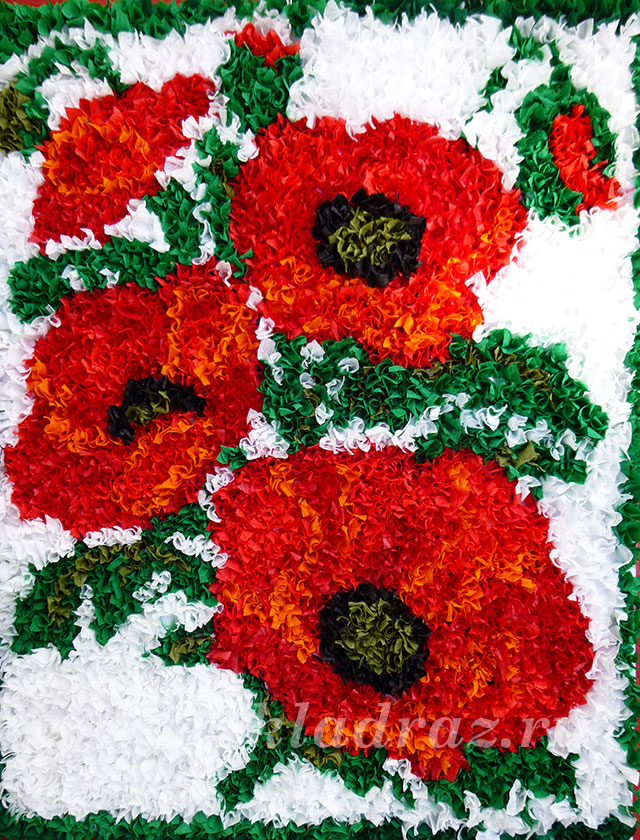 Для работы необходимо следующее оборудование:Гофрированная бумага разных цветов: черного, двух оттенков красного – светлого и темного, двух оттенков зеленого и болотного цвета.Клей ПВА, ножницы, спичка или зубочистка.Черно-белый рисунок «Маки». Рисунок взяла из интернета.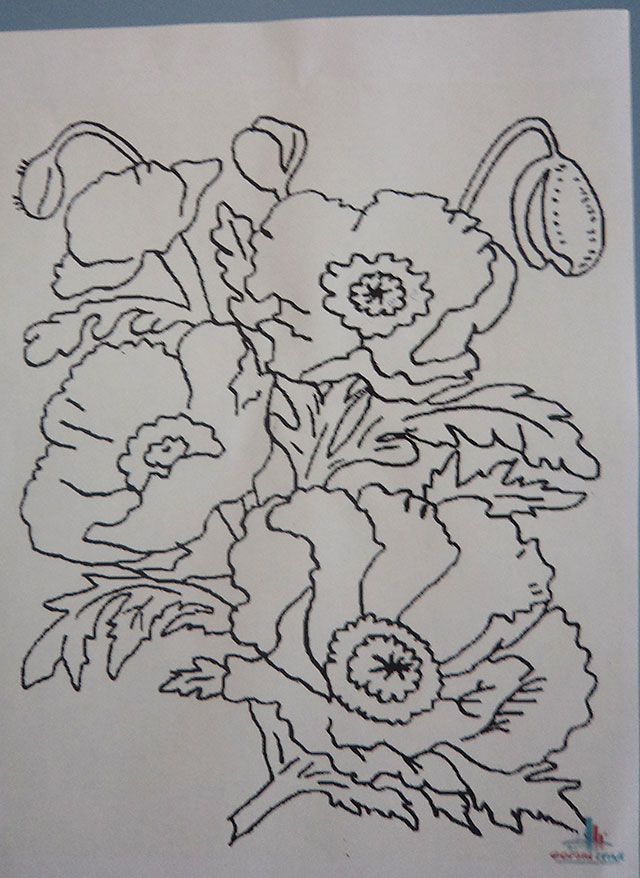 Для начала нам необходимо приготовить бумажные квадратики для торцевания. Берем рулон гофрированной бумаги, не разворачивая его, отрезаем небольшой кусочек.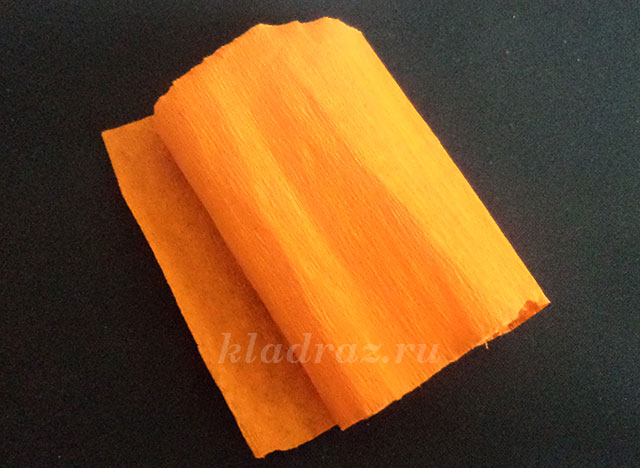 Берем в правую руку ножницы, в левую – наш маленький рулончик, намечаем необходимую ширину для квадратиков (0,5 см)  и начинаем вертикально нарезать полоски.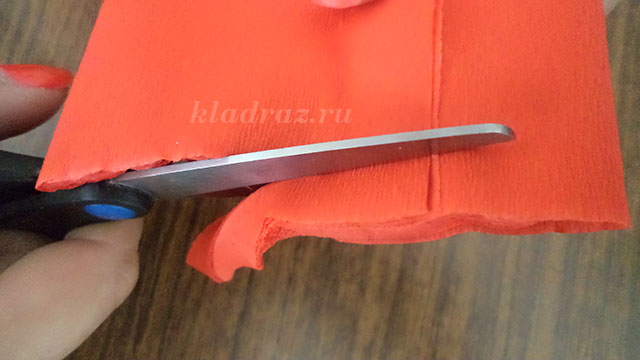 Получились вот такие полосочки.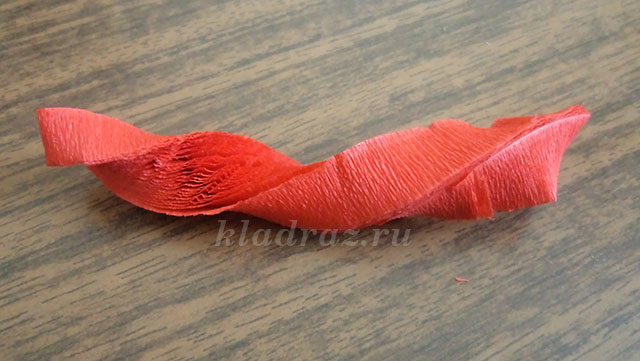 Полосочки, не раскручивая, начинаем нарезать на квадратики, размером 0,5 см. Чем меньше у Вас будут квадратики, тем красивее получатся торцовочки.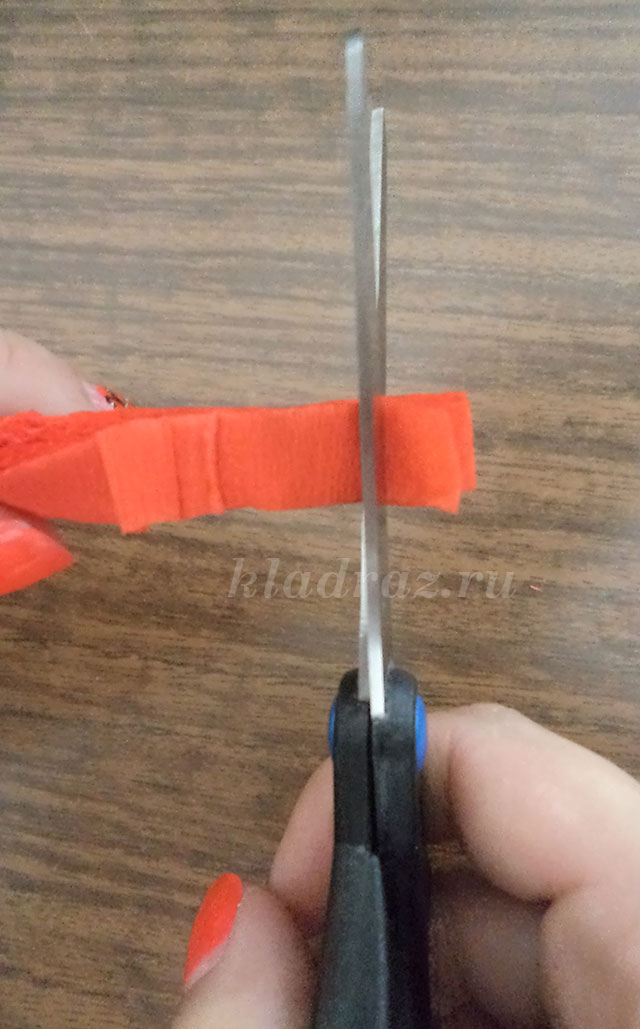 Получились вот такие квадратики.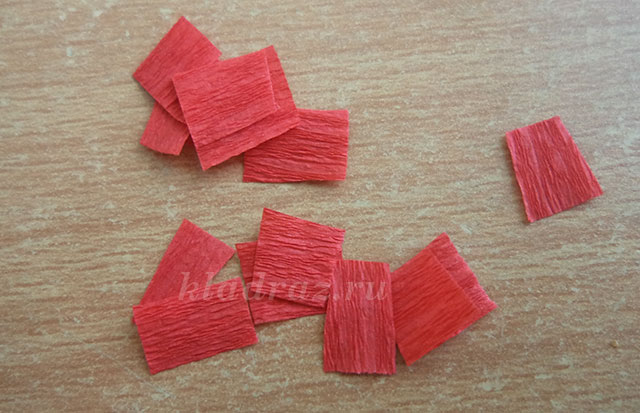 Приступаем к работе с рисунком.На часть цветочка наносим небольшое количество клея ПВА.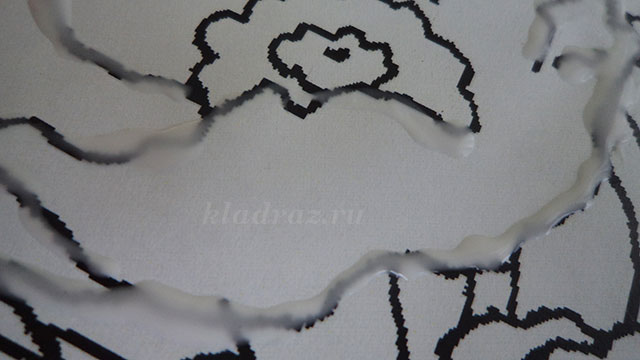 Торцом ставим зубочистку на серединку квадратика и плотно закручиваем его на  зубочистку.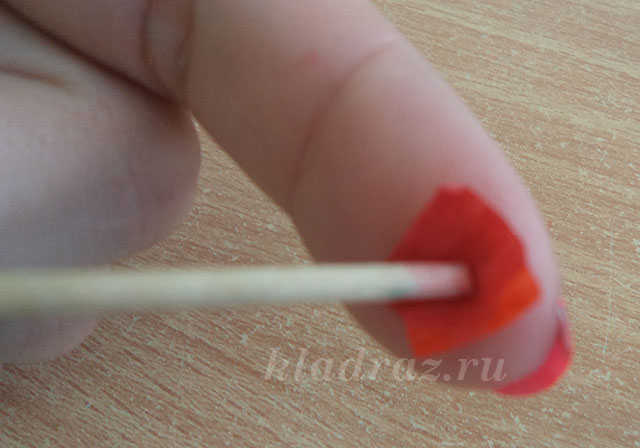 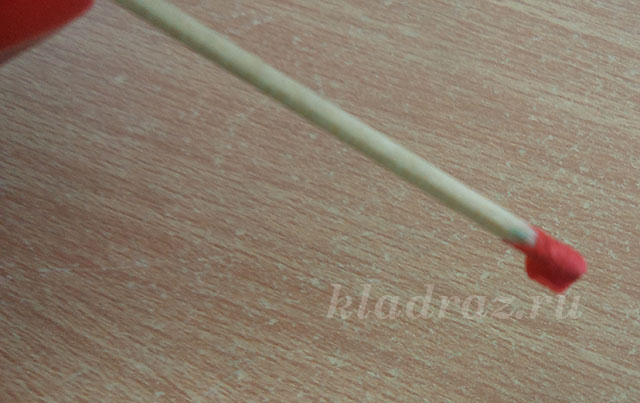 Получившуюся трубочку, не снимая с зубочистки, ставим под прямым углом на контур, смазанный клеем.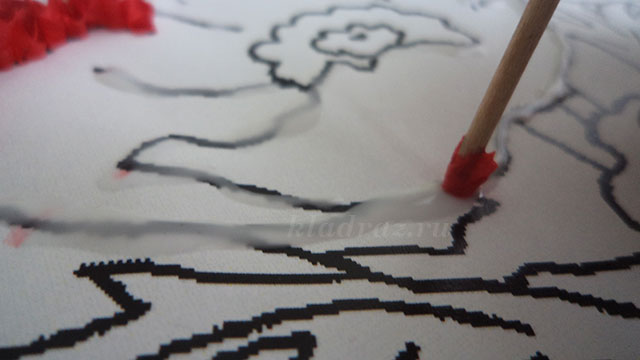 Теперь вынимаем зубочистку из бумажной трубочки, получилась трубочка-торцовочка.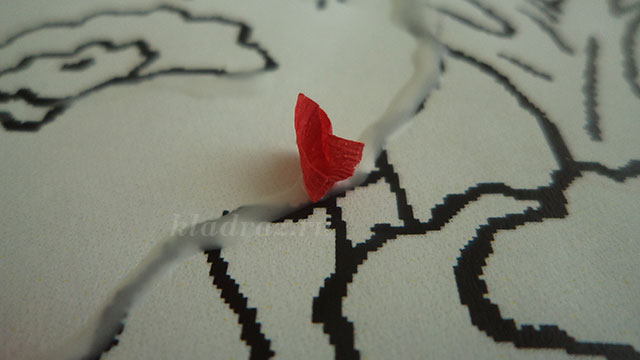 Следующие торцовочки располагаем  рядом с предыдущими. Чем плотнее будут расположены трубочки, тем махровее будет композиция.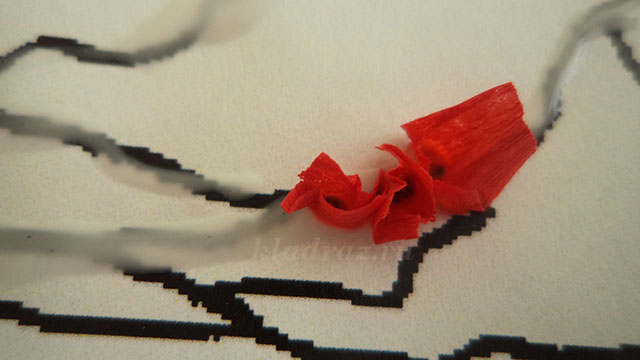 Таким образом выкладываем по контуру весь цветок.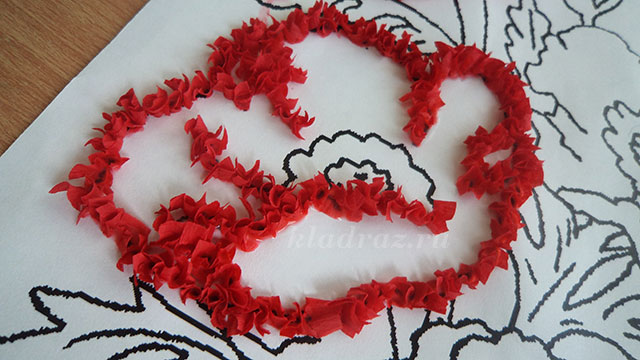 Начинаем заполнять весь цветок.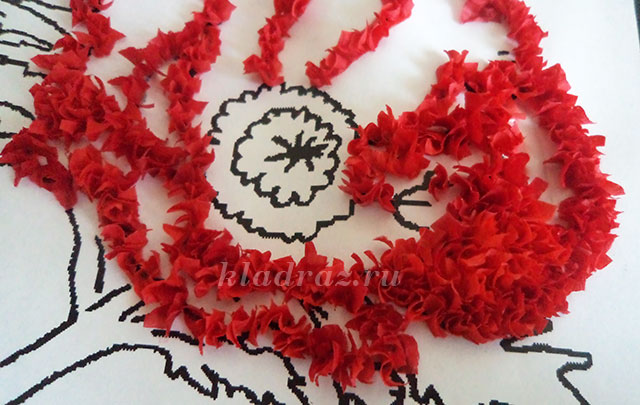 Там, где необходимо выделить лепестки, придать более естественный вид, я использовала разные оттенки красного и кое-где оранжевого, чтобы композиция не сливалась и  были видны лепестки.Здесь по краям виден темно-красный оттенок.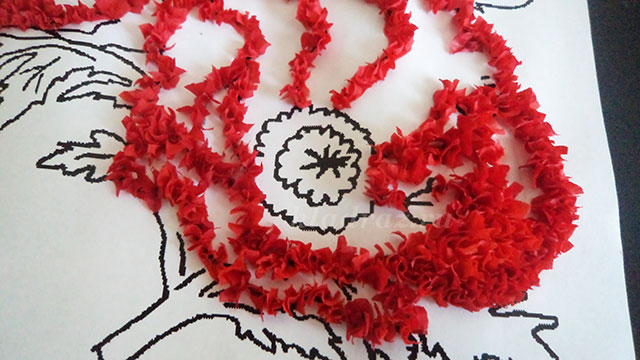 А здесь полоски оранжевого.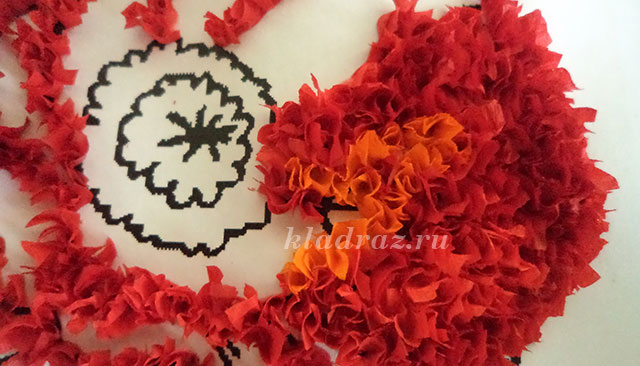 А здесь видна игра цветов и оттенков.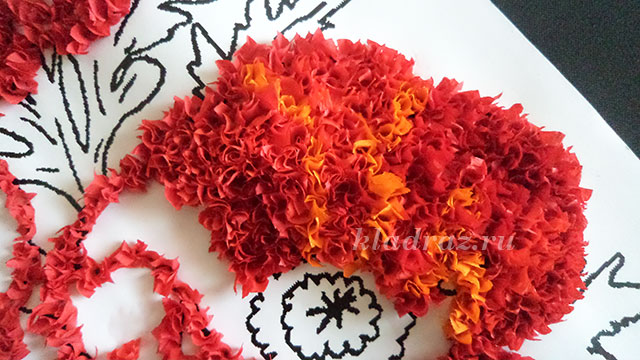 Вот такой мак получился. Середину пока не заполняем.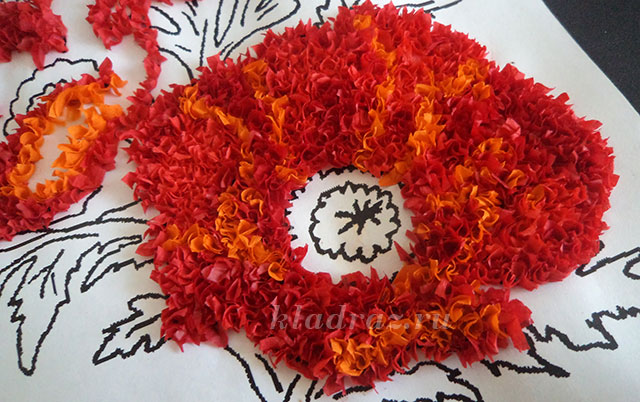 Заполняем все остальные цветы.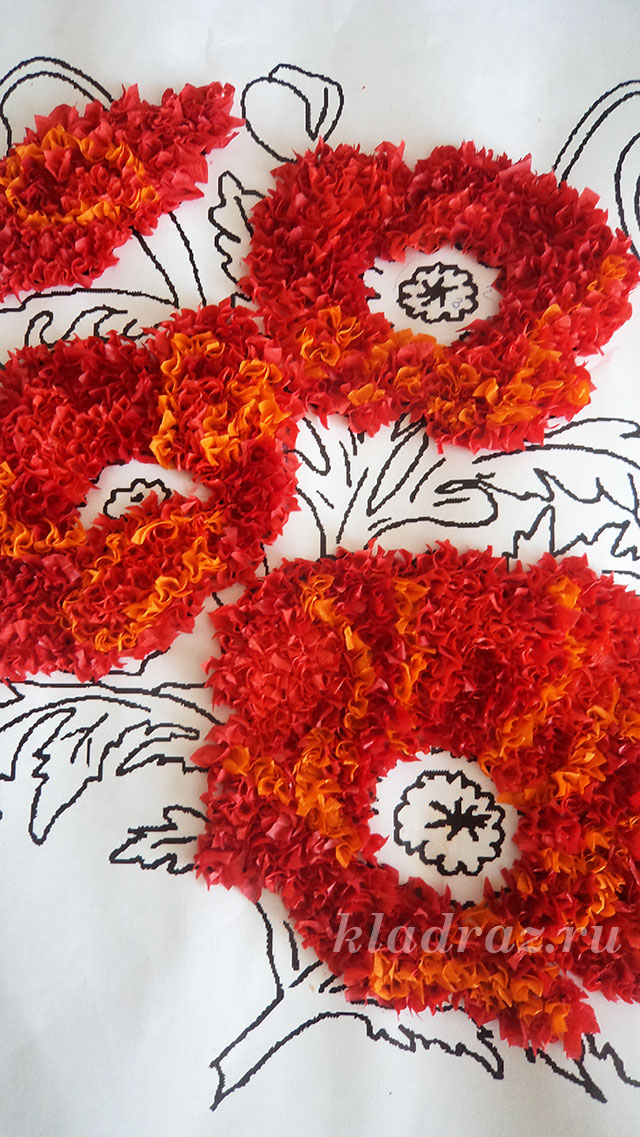 Для серединки мака нарезаем гофрированную бумагу болотного цвета.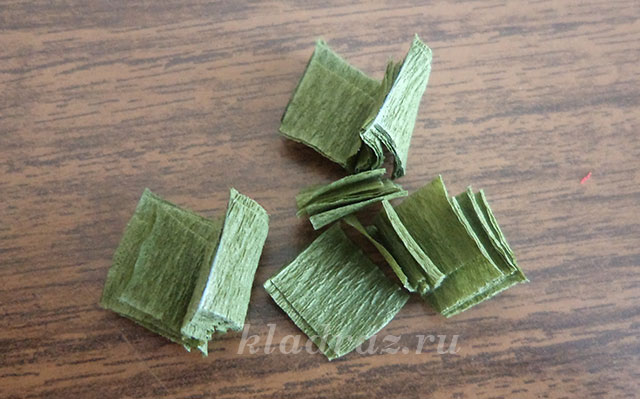 Заполняем серединку.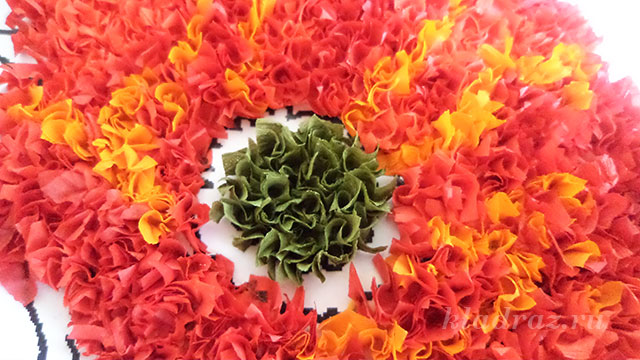 Вокруг серединку завершаем черным цветом.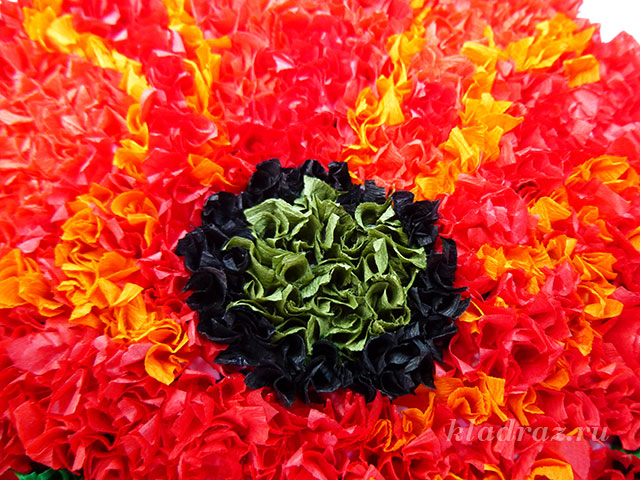 Используя зеленую и болотную бумагу, выкладываем листочки.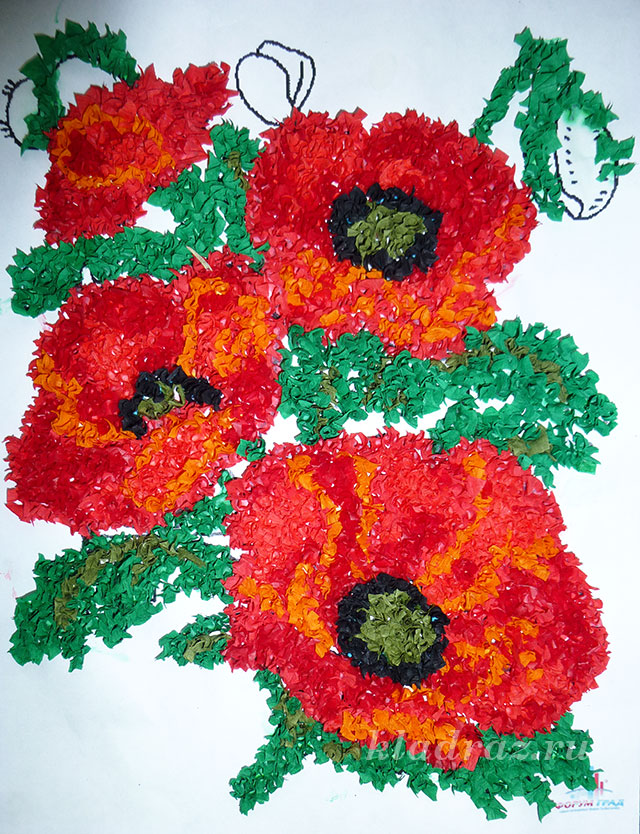 Доделываем бутончики.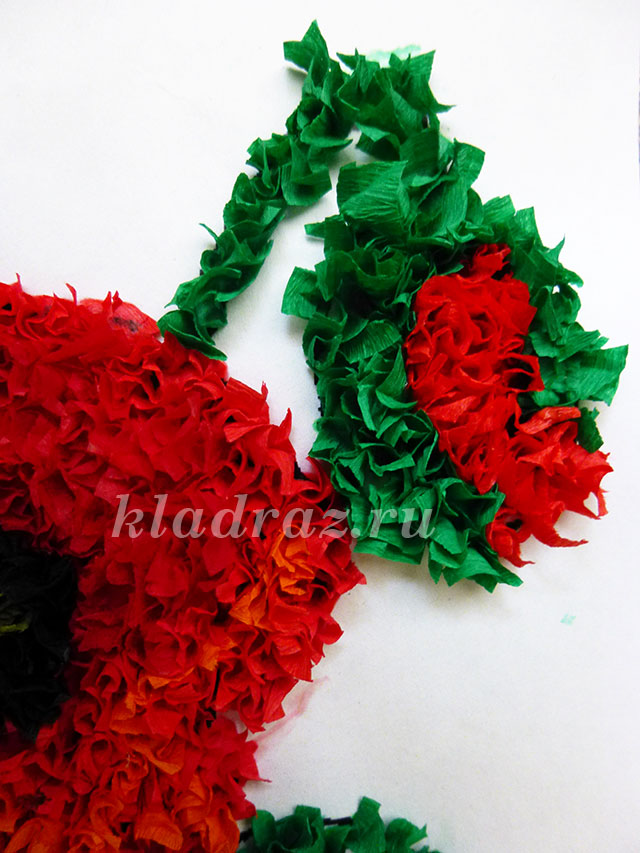 Наши маки готовы.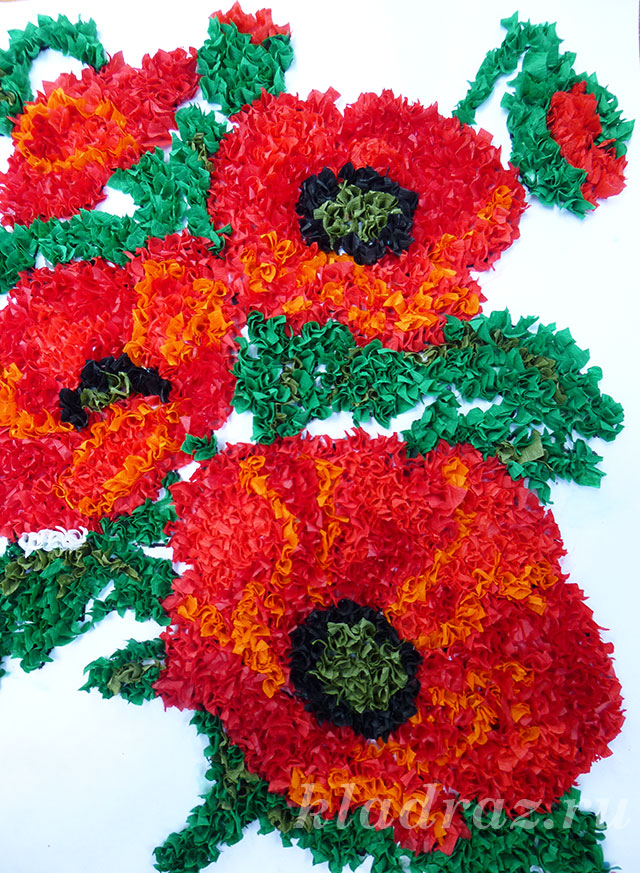 Теперь делаем фон. Белой бумагой заполняем пустое пространство.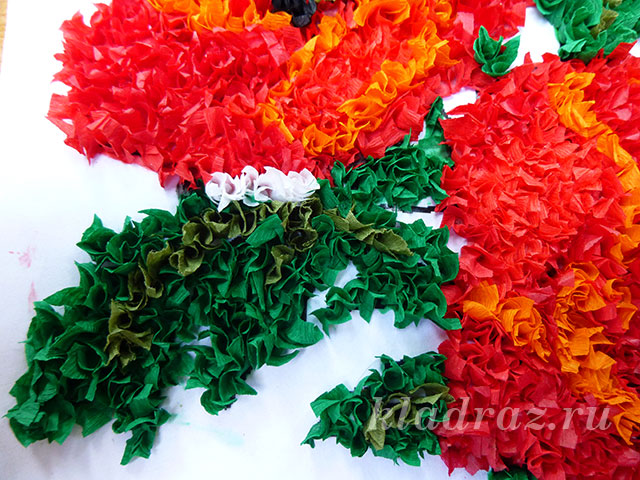 Получились красные маки на белом фоне.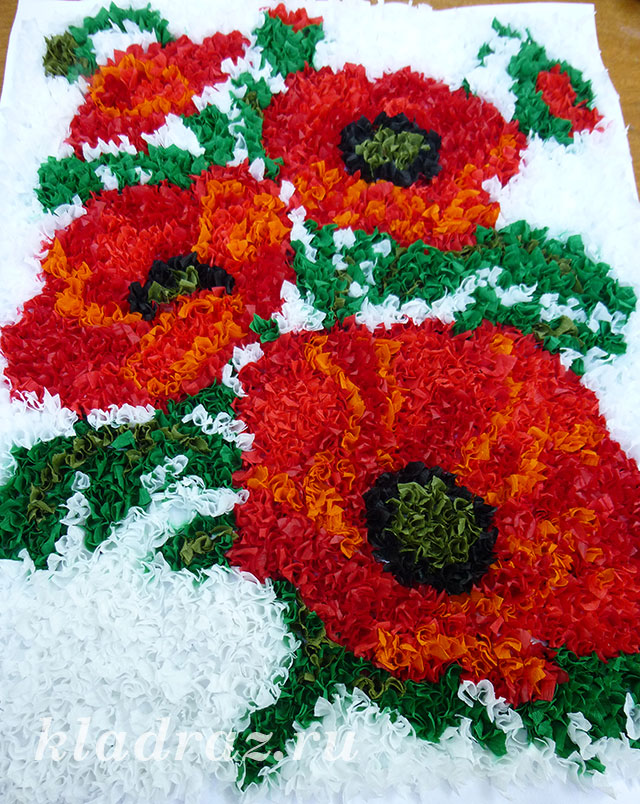 Добавляем зелененькую рамочку. Работа готова.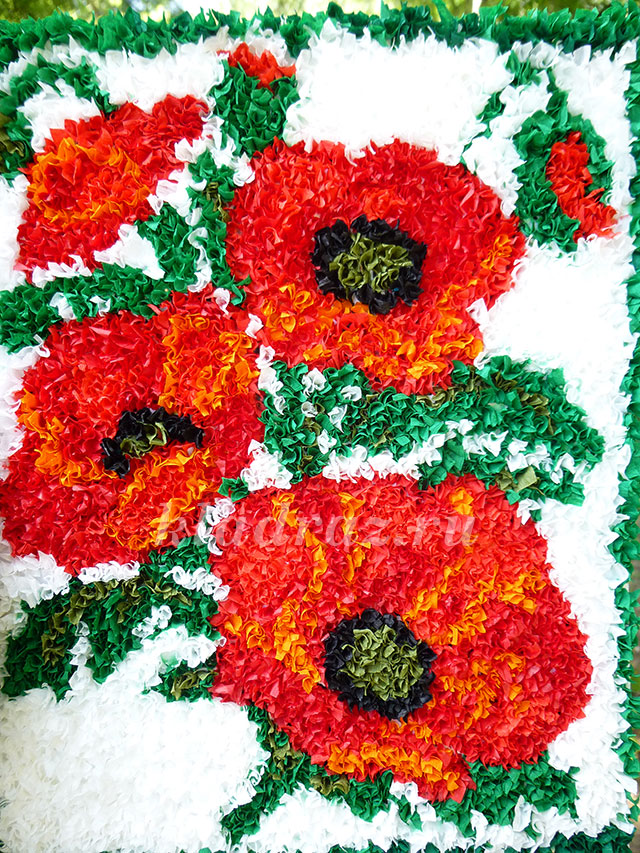 Желаю успеха!